9 ЗАСЕДАНИЕ 1 СОЗЫВАВ соответствии с Федеральным законом от 25.12.2008 №273-ФЗ 
«О противодействии коррупции», Федеральным законом от 03.12.2012 №230-ФЗ «О контроле за соответствием расходов лиц, замещающих государственные должности, и иных лиц их доходам», Указом Президента Российской Федерации                  от 08.07.2013 №613 «Вопросы противодействия коррупции», Собрание депутатов Козловского муниципального округа Чувашской Республики РЕШИЛО:1. Утвердить Порядок размещения сведений о доходах, расходах, об имуществе и обязательствах имущественного характера лица, замещающего должность главы Козловского муниципального округа Чувашской Республики, и членов его семьи на официальном сайте Козловского муниципального округа Чувашской Республики в информационно-телекоммуникационной сети «Интернет» и предоставления этих сведений средствам массовой информации для опубликования.2. Признать утратившими силу:- решение Собрания депутатов Козловского района Чувашской Республики            от 21.02.2020 №5/319 «Об утверждении Порядка представления сведений о доходах, расходах, об имуществе и обязательствах имущественного характера лицом, замещающим должность главы администрации Козловского района Чувашской Республики по контракту, и членов его семьи для размещения на официальном сайте Козловского района Чувашской Республики в информационно-телекоммуникационной сети «Интернет» и (или) предоставления для опубликования средствам массовой информации»;- решение Собрания депутатов Козловского района Чувашской Республики              от 23.07.2020 №3/348 «О внесении изменения в решение Собрания депутатов Козловского района Чувашской Республики от 21.02.2020 №5/319 
«Об утверждении Порядка представления сведений о доходах, расходах, об имуществе и обязательствах имущественного характера лицом, замещающим должность главы администрации Козловского района Чувашской Республики по контракту, и членов его семьи для размещения на официальном сайте Козловского района Чувашской Республики в информационно-телекоммуникационной сети «Интернет» и (или) предоставления для опубликования средствам массовой информации».3. Настоящее решение подлежит опубликованию в периодическом печатном издании «Козловский вестник» и размещению на официальном сайте Козловского муниципального округа в сети «Интернет».4. Настоящее решение вступает в силу после его официального опубликования.Председатель Собрания депутатовКозловского муниципального округаЧувашской Республики  						                 Ф.Р. ИскандаровГлава Козловского муниципального округаЧувашской Республики           					                А.Н. ЛюдковПорядокразмещения сведений о доходах, расходах, об имуществе и обязательствах имущественного характера лица, замещающего должность главы Козловского муниципального округа Чувашской Республики, и членов его семьи на официальном сайте Козловского муниципального округа Чувашской Республики в информационно-телекоммуникационной сети «Интернет» и предоставления этих сведений средствам массовой информации для опубликования1. Настоящим Порядком устанавливается обязанность отдела организационно-контрольной и кадровой работы администрации Козловского муниципального округа Чувашской Республики по размещению сведений о доходах, расходах, об имуществе и обязательствах имущественного характера лица, замещающего должность главы Козловского муниципального округа Чувашской Республики, и членов его семьи на официальном сайте Козловского муниципального округа Чувашской Республики в информационно-телекоммуникационной сети «Интернет» (далее - официальный сайт) и предоставления этих сведений средствам массовой информации для опубликования.2. На официальном сайте размещаются и средствам массовой информации предоставляются для опубликования следующие сведения о доходах, расходах, об имуществе и обязательствах имущественного характера лица, замещающего должность главы Козловского муниципального округа Чувашской Республики, а также сведений о доходах, расходах, об имуществе и обязательствах имущественного характера их супруг (супругов) и несовершеннолетних детей:а) перечень объектов недвижимого имущества, принадлежащих лицу, замещающему должность главы Козловского муниципального округа Чувашской Республики, его супруге (супругу) и несовершеннолетним детям на праве собственности или находящихся в их пользовании, с указанием вида, площади и страны расположения каждого из таких объектов;б) перечень транспортных средств с указанием вида и марки, принадлежащих на праве собственности лицу, замещающему должность Козловского муниципального округа Чувашской Республики, его супруге (супругу) и несовершеннолетним детям;в) декларированный годовой доход лица, замещающего должность главы Козловского муниципального округа Чувашской Республики, его супруги (супруга) и несовершеннолетних детей;г) сведения об источниках получения средств, за счет которых совершены сделки (совершена сделка) по приобретению земельного участка, другого объекта недвижимого имущества, транспортного средства, ценных бумаг (долей участия, паев в уставных (складочных) капиталах организаций), цифровых финансовых активов, цифровой валюты, если общая сумма таких сделок (сумма такой сделки) превышает общий доход лица, замещающего должность главы Козловского муниципального округа Чувашской Республики, и его супруги (супруга) за три последних года, предшествующих отчетному периоду.3. Размещение на официальных сайтах сведений о доходах, расходах, об имуществе и обязательствах имущественного характера, указанных в пункте 2 настоящего Порядка, осуществляется по форме согласно приложению к настоящему Порядку.4. В размещаемых на официальном сайте и предоставляемых средствам массовой информации для опубликования сведениях о доходах, расходах, об имуществе и обязательствах имущественного характера запрещается указывать:а) иные сведения (кроме указанных в пункте 2 настоящего Порядка) о доходах лица, замещающего должность главы Козловского муниципального округа Чувашской Республики, его супруги (супруга) и несовершеннолетних детей, об имуществе, принадлежащем на праве собственности названным лицам, и об их обязательствах имущественного характера;б) персональные данные супруги (супруга), детей и иных членов семьи лица, замещающего должность главы Козловского муниципального округа Чувашской Республики;в) данные, позволяющие определить место жительства, почтовый адрес, телефон и иные индивидуальные средства коммуникации лица, замещающего должность главы Козловского муниципального округа Чувашской Республики, его супруги (супруга), детей и иных членов семьи;г) данные, позволяющие определить местонахождение объектов недвижимого имущества, принадлежащих лицу, замещающему должность главы Козловского муниципального округа Чувашской Республики, его супруге (супругу), детям, иным членам семьи на праве собственности или находящихся в их пользовании;д) информацию, отнесенную к государственной тайне или являющуюся конфиденциальной.5. Сведения о доходах, расходах, об имуществе и обязательствах имущественного характера, указанные в пункте 2 настоящего Порядка, за весь период замещения лицом должности главы Козловского муниципального округа Чувашской Республики, замещение которой влечет за собой размещение его сведений о доходах, расходах, об имуществе и обязательствах имущественного характера, а также сведения о доходах, расходах, об имуществе и обязательствах имущественного характера его супруги (супруга) и несовершеннолетних детей находятся на официальном сайте и ежегодно обновляются в течение 14 рабочих дней со дня истечения срока, установленного для их подачи.6. Размещение на официальном сайте сведений о доходах, расходах, об имуществе и обязательствах имущественного характера, указанных в пункте 
2 настоящего Порядка, представленных лицом, замещающим должность главы Козловского муниципального округа Чувашской Республики, обеспечивается отделом организационно-контрольной и кадровой работы администрации Козловского муниципального округа Чувашской Республики (далее - отдел организационно-контрольной и кадровой работы).7. Отдел организационно-контрольной и кадровой работы:а) в течение трех рабочих дней со дня поступления запроса от средства массовой информации сообщают о нем лицу, замещающему должность главы Козловского муниципального округа Чувашской Республики, в отношении которого поступил запрос;б) в течение семи рабочих дней со дня поступления запроса от средства массовой информации обеспечивают предоставление ему сведений, указанных в пункте 2 настоящего Порядка, в том случае, если запрашиваемые сведения отсутствуют на официальном сайте.8. Должностные лица, обеспечивающие размещение сведений о доходах, расходах, об имуществе и обязательствах имущественного характера на официальном сайте и их представление средствам массовой информации для опубликования, несут в соответствии с законодательством Российской Федерации ответственность за несоблюдение настоящего Порядка, а также за разглашение сведений, отнесенных к государственной тайне или являющихся конфиденциальными.Сведения
о доходах, расходах, об имуществе и обязательствах имущественного характера лица, замещающего муниципальную должность главы Козловского муниципального округа Чувашской Республики, и членов его семьи для размещения на официальном сайте Козловского муниципального округа Чувашской Республики в информационно-телекоммуникационной сети «Интернет» и (или) предоставления для опубликования средствам массовой информации за период с 1 января по 31 декабря _______ года──────────────────────────────<*> Фамилия, имя, отчество не указываются.Достоверность и полноту сведений подтверждаю:___________________________________________________________ _____________             (Фамилия и инициалы, подпись лица, представившего сведения)                                                 (дата)ЧĂВАШ РЕСПУБЛИКИ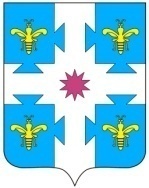 ЧУВАШСКАЯ РЕСПУБЛИКАКУСЛАВККА МУНИЦИПАЛЛĂ ОКРУГӖHДЕПУТАТСЕН ПУХӐВĔЙЫШĂНУ19.01.2023  4/117 №Куславкка хулиСОБРАНИЕ ДЕПУТАТОВКОЗЛОВСКОГОМУНИЦИПАЛЬНОГО ОКРУГАРЕШЕНИЕ 19.01.2023 № 4/117город КозловкаО порядке размещения сведений о доходах, расходах, об имуществе и обязательствах имущественного характера лица, замещающего должность главы Козловского муниципального округа Чувашской Республики, и членов его семьи на официальном сайте Козловского муниципального округа в информационно-телекоммуникационной сети "Интернет" и предоставления этих сведений средствам массовой информации для опубликованияПриложениек решению Собрания депутатовКозловского муниципального округаЧувашской Республикиот 19.01.2023 № 4/117Приложениек Порядку размещения сведений о доходах, расходах, об имуществе и обязательствах имущественного характера лица, замещающего должность главы Козловского муниципального округа Чувашской Республики, и членов его семьи на официальном сайте Козловского муниципального округа в информационно-телекоммуникационной сети «Интернет» и предоставления этих сведений средствам массовой информации для опубликованияФамилия и инициалы лица, чьи сведения размещаютсяДекларированный годовой доход (руб.)Перечень объектов недвижимого имущества и транспортных средств, принадлежащих на праве собственностиПеречень объектов недвижимого имущества и транспортных средств, принадлежащих на праве собственностиПеречень объектов недвижимого имущества и транспортных средств, принадлежащих на праве собственностиПеречень объектов недвижимого имущества и транспортных средств, принадлежащих на праве собственностиПеречень объектов недвижимого имущества, находящихся в пользованииПеречень объектов недвижимого имущества, находящихся в пользованииПеречень объектов недвижимого имущества, находящихся в пользованииСведения об источниках получения средств, за счет которых совершены сделки (совершена сделка) по приобретению земельного участка, другого объекта недвижимости, транспортного средства, ценных бумаг, акций (долей участия, паев в уставных (складочных) капиталах организаций), цифровых финансовых активов, цифровой валюты, если общая сумма таких сделок превышает общий доход лица, замещающего муниципальную должность депутата, и его супруги (супруга) за три последних года, предшествующих отчетному периодуФамилия и инициалы лица, чьи сведения размещаютсяДекларированный годовой доход (руб.)вид объектов недвижимостиплощадь (кв. м)страна расположениятранспортные средствавид объектов недвижимостиплощадь (кв. м)страна расположенияСведения об источниках получения средств, за счет которых совершены сделки (совершена сделка) по приобретению земельного участка, другого объекта недвижимости, транспортного средства, ценных бумаг, акций (долей участия, паев в уставных (складочных) капиталах организаций), цифровых финансовых активов, цифровой валюты, если общая сумма таких сделок превышает общий доход лица, замещающего муниципальную должность депутата, и его супруги (супруга) за три последних года, предшествующих отчетному периоду12345678910супруга (супруг)<*>несовершеннолетний ребенок<*>